Player Injury Report Form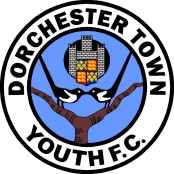 Date of injury:                                                        Time of injury:Event:Injured Person’s DetailsFirst Name:Surname:Date of Birth:Address:Postcode:                                                    Telephone number:Details of all persons involved in the accidentFull Name of Person:                                                     Contact Number:1,2,3,Full Name of Witness:                                                  Contact Number:1,2,3,Incident DetailsWas this a head injury?	YES 	NO	If yes the FA concussion guidelines must be followed, including managing the return to training and playingDescribe the incidentTreatment GivenDetails of Person Giving Treatment                    Role of Person Giving TreatmentLoss of consciousness          YES       NO                Name of First AiderPerson sent to hospital       YES        NOAmbulance called                 YES       NO                Signed {First Aider}If Yes, which hospital                                                							              DateOnce completed a copy of this form must be sent to the Club Chairman, General Secretary and Welfare Officer. The players parent/guardian must also be informed and provided with a copy. A player may only return to training and matches following written (email) confirmation from the parent/guardian that they are happy for their player to resume. In all head injuries the FA Concussion Guidelines must be followed in full.